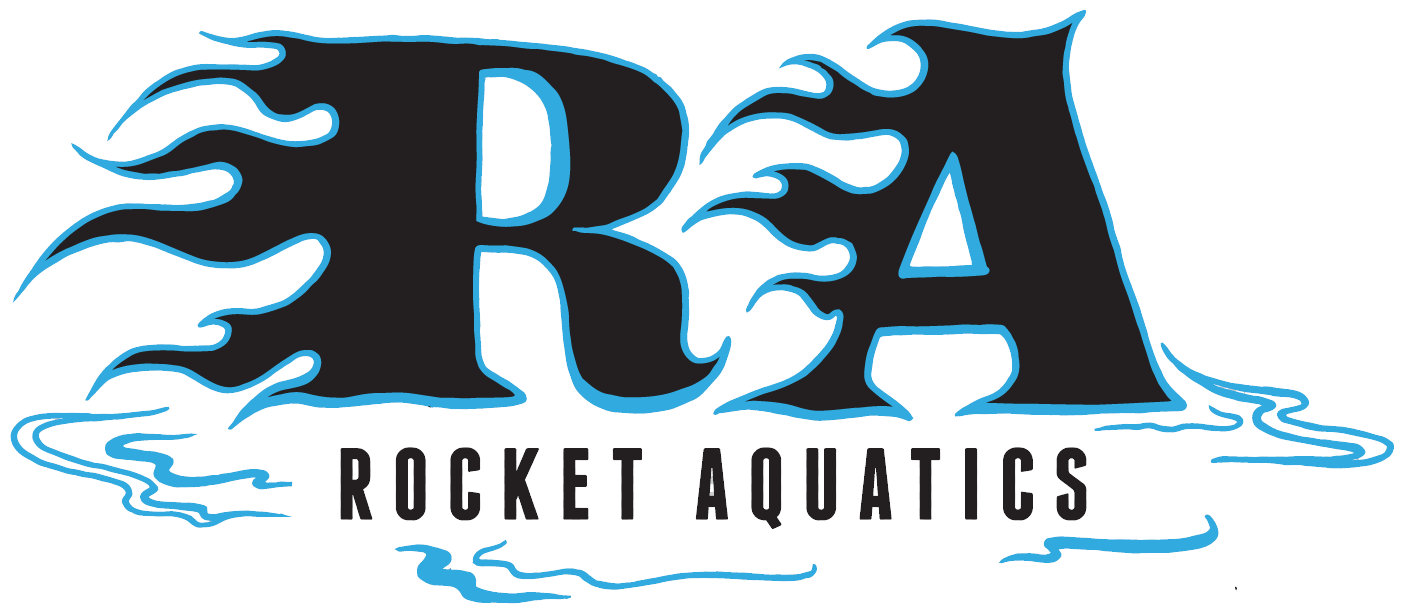 Pre-Competitive Learn to Swim Summer Session 2If your child is between the ages of 4-9 swam in our first summer session and is interested in improving and developing basic swimming strokes geared towards competitive swimming, building endurance, swimming and having fun this is the program for you!! It is a very safe environment and the instructor to swimmer ratio is very low.Please visit our website, www.Rocketaquatics.org for more information.  Click the “Swim Clinics” tab on the right-hand side of the website.  All detailed information and a link to online registration can be found there.  If you have any other questions, contact Coach Scott Mueller: (262)-347-7107 or email coachscottmueller@gmail.com.Location:  Menomonee Falls High School PoolTuesdays and Thursdays 6:30-7:00 or 7:00-7:30pmJuly 12th – August 11th (No practice July 28th)Cost: $135 for a total of 9, 30-minute sessions There is a 1:3 – 1:5 teacher student ratio30-minute sessions will be capped at 20 swimmers 